(ตัวอย่างรูปแบบรายงานผลการดำเนินงานโครงการ)	เพื่อให้การรายงานผลการดำเนินงานโครงการเป็นไปในรูปแบบเดียวกัน กองนโยบายและแผน มหาวิทยาลัยราชภัฏสกลนคร ได้กำหนดหัวข้อการจัดทำรายงานผลการดำเนินงานโครงการ ประกอบด้วยเอกสารต่างๆ ดังต่อไปนี้ส่วนที่ 1  บทนำ	1.1 ปกนอก	1.2 ปกใน	1.3 คำนำ	1.4 สารบัญ 	1.5 สารบัญตาราง (ถ้ามี)ส่วนที่ 2 เนื้อหาส่วนที่ 1 ส่วนนำ- หลักการเหตุผล- วัตถุประสงค์ของโครงการ- ตัวชี้วัดความสำเร็จ- เป้าหมายส่วนที่ 2 วิธีดำเนินการ   - กลุ่มเป้าหมาย      - เครื่องมือที่ใช้ในการเก็บข้อมูล       - วิธีการเก็บรวบรวมข้อมูล - การวิเคราะห์ข้อมูล  - เกณฑ์ที่ใช้ในการวิเคราะห์ข้อมูล  ส่วนที่ 3  ผลการวิเคราะห์ข้อมูล ในรูปแบบตารางหรือความเรียง  ส่วนที่  4 สรุปผลการดำเนินการ   - สรุปผลการดำเนินการ       - ปัญหาอุปสรรค      - ข้อเสนอแนะส่วนที่ 3  ภาคผนวกโครงการที่ได้รับการอนุมัติเรียบร้อยแล้วพร้อมคำรับรองปฏิบัติราชการคำสั่งแต่งตั้งคณะกรรมการดำเนินโครงการ บันทึกข้อความเพื่อประสานงานหรือขอความอนุเคราะห์จากหน่วยงานภายในวิทยาลัยฯบันทึกข้อความเพื่อประสานงานหรือขอความอนุเคราะห์จากหน่วยงานภายนอกการประชุม พร้อมรายงานการประชุม คำกล่าวรายงาน คำกล่าวเปิด/ปิดงาน (ถ้ามี)สรุปค่าใช้จ่ายพร้อมหลักฐาน (เฉพาะใบตัดยอด) เอกสารแสดงการประชาสัมพันธ์โครงการหนังสือขออนุญาตผู้ปกครอง (ถ้ามี)3.10 แบบสอบถามหรือแบบประเมินผลโครงการ          3.11 ตัวอย่าง แบบสำรวจความต้องการรับบริการวิชาการของชุมชนเป้าหมาย                                                3.12 ภาพกิจกรรม (ก่อนดำเนินโครงการ/ระหว่างดำเนิน/ และเมื่อสิ้นสุดโครงการ)           3.13 รายชื่อสมาชิกผู้เข้าร่วมโครงการ/ประวัติ/ที่อยู่ที่ติดต่อได้หมายเหตุ  : รูปแบบการรายงานผลการดำเนินงานโครงการสามารถปรับเปลี่ยนได้ตามความเหมาะสม	      ของโครงการ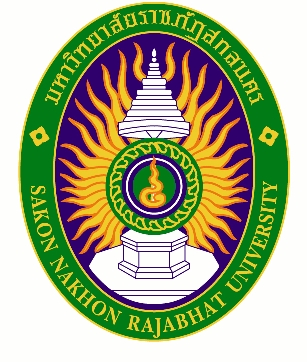                 รายงานผลการดำเนินงานโครงการชื่อโครงการ…………………..………………………………….วันที่ ………….เดือน……………..พ.ศ.............. ถึง วันที่ ………….เดือน……………..พ.ศ..............ณ ……………………………………………..อำเภอ....................  จังหวัด............................หน่วยงาน.................................   มหาวิทยาลัยราชภัฏสกลนครชื่อโครงการ…………………..………………………………….วันที่ ………….เดือน……………..พ.ศ.............. ถึง วันที่ ………….เดือน……………..พ.ศ..............ณ ……………………………………………..อำเภอ....................  จังหวัด............................หน่วยงาน.................................   มหาวิทยาลัยราชภัฏสกลนครคำนำ…………………………………………………………………………………………………………………………………….………………………………………………………………………………………………………………………………………………...………………………………………………………………………………………………………………………………………………...………………………………………………………………………………………………………………………………………………...........................................................................................................								................................								  หัวหน้าโครงการส่วนที่ 1บทนำหลักการและเหตุผล.......................................................................................................................................................................................................................................................................................................................................................................................................................................................................................................วัตถุประสงค์ของโครงการ.......................................................................................................................................................................................................................................................................................................................................................................................................................................................................................................ตัวชี้วัดความสำเร็จ        ผลผลิต (Output).......................................................................................................................................................................................................................................................................................................................................................................................................................................................................................................        ผลผลิต (Outcome) (อ้างอิงจากโครงการ/คำรับรองปฏิบัติราชการ).......................................................................................................................................................................................................................................................................................................................................................................................................................................................................................................ส่วนที่ 2วิธีดำเนินการ......................................................................................................................................................................................................................................................................................................................................................................................................................................................................................................กลุ่มเป้าหมาย.....................................................................................................................................................................................................................................................................................................................................................................................................................................................................................................เครื่องมือที่ใช้ในการเก็บข้อมูล......................................................................................................................................................................................................................................................................................................................................................................................................................................................................................................วิธีการเก็บข้อมูล......................................................................................................................................................................................................................................................................................................................................................................................................................................................................................................การวิเคราะห์ข้อมูล......................................................................................................................................................................................................................................................................................................................................................................................................................................................................................................เกณฑ์ที่ใช้ในการวิเคราะห์ข้อมูล......................................................................................................................................................................................................................................................................................................................................................................................................................................................................................................ส่วนที่ 3ผลการวิเคราะห์ข้อมูล......................................................................................................................................................................................................................................................................................................................................................................................................................................................................................................ผลการวิเคราะห์ความรู้ความเข้าใจ (ของกลุ่มเป้าหมาย)	…………………………………………………………………………………………………………………………………………………………………….ดังนี้ตารางที่.....แสดงคะแนนผลลัพธ์ที่ได้จากการทดสอบความรู้ก่อนและหลังการดำเนินกิจกรรม  จากตารางที่................................................................................................................................................................................................................................................................................................................................................................................................................................................................................................................................................................................................................................................................................................................................................................................................................................................................................................................................................................ผลการวิเคราะห์ความพึงพอใจ (ของกลุ่มเป้าหมาย)…………………………………………………………………………………………………………………………………………………………………….ดังนี้ตารางที่.......แสดงความพึงพอใจต่อการเข้าร่วมกิจกรรมของกลุ่มเป้าหมายจากตารางที่.............................................................................................................................................................................................................................................................................................................................................................................................................................................................................................................................................................................................................................................................................................................................................................................................................................................................................................................................................................................................................................................................................................................................................................................................................................................................................................ผลการวิเคราะห์การนำไปใช้ประโยชน์ (ของกลุ่มเป้าหมาย)…………………………………………………………………………………………………………………………………………………………………….ดังนี้ตารางที่...แสดงความคิดเห็นด้านการนำไปใช้ประโยชน์ของกลุ่มผู้เข้าร่วมกิจกรรมจากตารางที่.............................................................................................................................................................................................................................................................................................................................................................................................................................................................................................................................................................................................................................................................................................................................................................................................ส่วนที่ 4สรุปผลการดำเนินการ..............................................................................................................................................................................................................................................................................................................................................................................................................................................................................................................................................................................................................................................................................
สรุปผลการดำเนินงาน................................................................................................................................................................................................................................. ดังนี้ ด้านความรู้ความเข้าใจ...................................................................................................................................................................................................................................................................................................................................................................................................................................................................ด้านความพึงพอใจ.........................................................................................................................................................................................................................................................................................................................................................................................................................................................................ด้านการนำไปใช้ประโยชน์............................................................................................................................................................................................................................................................................................................................................................................................................................................................ปัญหาอุปสรรค……………………………………………………………………………………………………………………………………………………………………………………………………………………………………………………………………ข้อเสนอแนะ……………………………………………………………………………………………………………………………………………………………………………………………………………………………………………………………………สารบัญหน้ารายการประเมินระดับความพึงพอใจระดับความพึงพอใจระดับความพึงพอใจระดับความพึงพอใจระดับความพึงพอใจระดับความพึงพอใจระดับความพึงพอใจระดับความพึงพอใจรายการประเมินมาก ที่สุดมากปานกลางน้อยน้อยทีสุดค่าเฉลี่ยSDระดับ……..(ร้อยละ)……..(ร้อยละ)……..(ร้อยละ)……..(ร้อยละ)……..(ร้อยละ)……..(ร้อยละ)……..(ร้อยละ)……..(ร้อยละ)……..(ร้อยละ)……..(ร้อยละ)……..(ร้อยละ)……..(ร้อยละ)……..(ร้อยละ)……..(ร้อยละ)……..(ร้อยละ)……..(ร้อยละ)……..(ร้อยละ)……..(ร้อยละ)……..(ร้อยละ)……..(ร้อยละ)……..(ร้อยละ)……..(ร้อยละ)……..(ร้อยละ)……..(ร้อยละ)……..(ร้อยละ)……..(ร้อยละ)……..(ร้อยละ)……..(ร้อยละ)……..(ร้อยละ)……..(ร้อยละ)……..(ร้อยละ)……..(ร้อยละ)……..(ร้อยละ)……..(ร้อยละ)……..(ร้อยละ)……..(ร้อยละ)……..(ร้อยละ)……..(ร้อยละ)……..(ร้อยละ)……..(ร้อยละ)รวม/เฉลี่ยรายการประเมินระดับความคิดเห็นระดับความคิดเห็นระดับความคิดเห็นระดับความคิดเห็นระดับความคิดเห็นระดับความคิดเห็นระดับความคิดเห็นระดับความคิดเห็นรายการประเมินมาก ที่สุดมากปานกลางน้อยน้อยทีสุดค่าเฉลี่ยSDระดับ……..(ร้อยละ)……..(ร้อยละ)……..(ร้อยละ)……..(ร้อยละ)……..(ร้อยละ)……..(ร้อยละ)……..(ร้อยละ)……..(ร้อยละ)……..(ร้อยละ)……..(ร้อยละ)……..(ร้อยละ)……..(ร้อยละ)……..(ร้อยละ)……..(ร้อยละ)……..(ร้อยละ)……..(ร้อยละ)……..(ร้อยละ)……..(ร้อยละ)……..(ร้อยละ)……..(ร้อยละ)……..(ร้อยละ)……..(ร้อยละ)……..(ร้อยละ)……..(ร้อยละ)……..(ร้อยละ)รวม/เฉลี่ย